World Sailing Race Management Seminar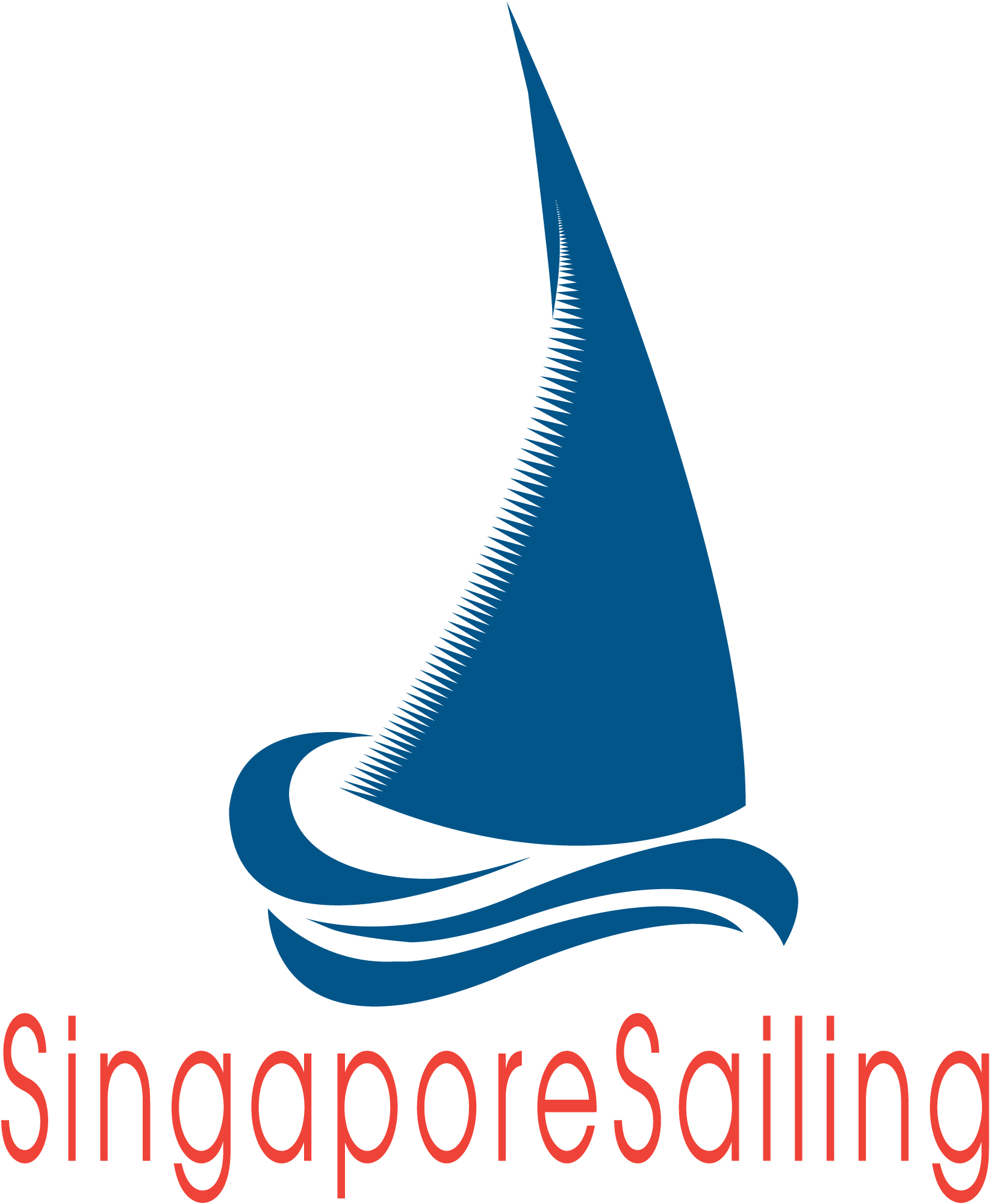 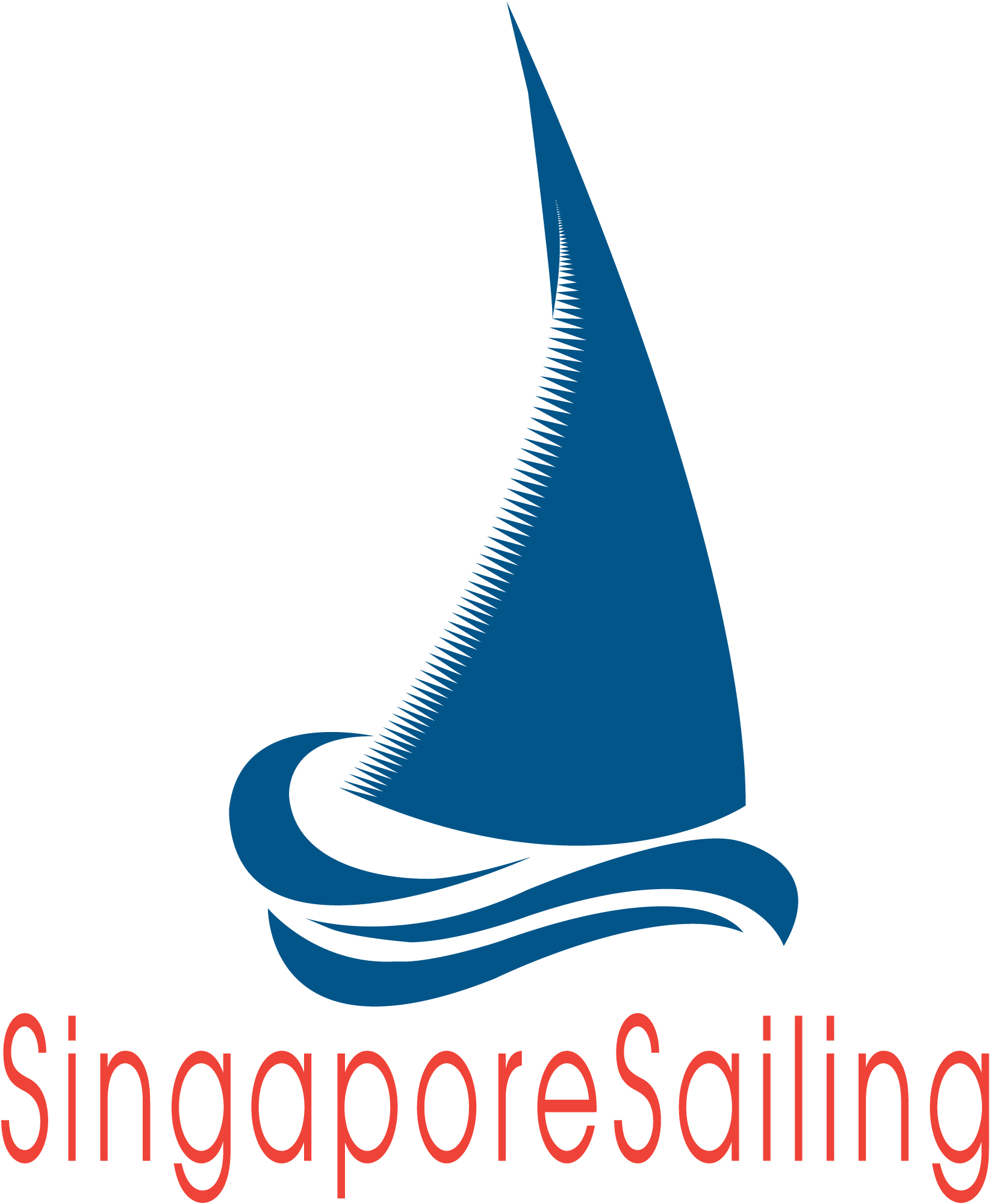 10 to 13 March 2018Registration FormPersonal Particulars								World Sailing ID:Notes: The course fee is SGD321 (Inclusive of GST).  Registration will be confirmed upon receipt of full course fee.Fee is non-refundable and non-transferable.-----------------------------------------------------------------------------------------------------------------------------------Declaration:I ___________________________________, will not hold the officials, staff and volunteers of Singapore Sailing Federation responsible for any losses, damages, injuries (fatal or otherwise) in conjunction with or prior to, during or after the participation of the above event.Signature of participant: _______________________  	Date: ___________________Registration is on a first come first served basis.  Completed forms and full payment must be received by 24 February 2018.Official Hotel: Santa Grand Hotel East Coast (https://goo.gl/qNChQL)Superior rooms @ SGD$130nett per room per night (inclusive of breakfast for up to 2 persons)Family rooms @ SGD$180nett per room per night (inclusive of breakfast for up to 3 persons)Booking code: SAIL3Family (Last) Name:Family (Last) Name:First Name(s):First Name(s):First Name(s):First Name(s):First Name(s):First Name(s):First Name(s):Address:                                                                                                                                    Postal Code:(                             )Address:                                                                                                                                    Postal Code:(                             )Address:                                                                                                                                    Postal Code:(                             )Address:                                                                                                                                    Postal Code:(                             )Address:                                                                                                                                    Postal Code:(                             )Address:                                                                                                                                    Postal Code:(                             )Address:                                                                                                                                    Postal Code:(                             )Address:                                                                                                                                    Postal Code:(                             )Address:                                                                                                                                    Postal Code:(                             )Telelephone 	Home:                                                     Office:                                                     Mobile:Telelephone 	Home:                                                     Office:                                                     Mobile:Telelephone 	Home:                                                     Office:                                                     Mobile:Telelephone 	Home:                                                     Office:                                                     Mobile:Telelephone 	Home:                                                     Office:                                                     Mobile:Telelephone 	Home:                                                     Office:                                                     Mobile:Telelephone 	Home:                                                     Office:                                                     Mobile:Telelephone 	Home:                                                     Office:                                                     Mobile:Telelephone 	Home:                                                     Office:                                                     Mobile:E-mail:E-mail:E-mail:E-mail:E-mail:E-mail:E-mail:Fax:Fax:Date of Birth: (DD/MM/YYYY)MNA:MNA:MNA:Male / FemalePowerboat driving certification:  Powerboat driving certification:  Powerboat driving certification:  Powerboat driving certification:  Emergency contact:Emergency contact:Emergency contact:Relationship:Relationship:Relationship:Mobile:Mobile:Mobile:Please describe your RO training & certification (use extra sheets if necessary):Please describe your RO training & certification (use extra sheets if necessary):Please describe your RO training & certification (use extra sheets if necessary):Please describe your RO training & certification (use extra sheets if necessary):Please describe your RO training & certification (use extra sheets if necessary):Please describe your RO training & certification (use extra sheets if necessary):Please describe your RO training & certification (use extra sheets if necessary):Please describe your RO training & certification (use extra sheets if necessary):Please describe any other race official experience (use extra sheets if necessary):Please describe any other race official experience (use extra sheets if necessary):Please describe any other race official experience (use extra sheets if necessary):Please describe any other race official experience (use extra sheets if necessary):Please describe any other race official experience (use extra sheets if necessary):Please describe any other race official experience (use extra sheets if necessary):Please describe any other race official experience (use extra sheets if necessary):Please describe any other race official experience (use extra sheets if necessary):Please describe your sailing and racing experience (use extra sheets if necessary):Please describe your sailing and racing experience (use extra sheets if necessary):Please describe your sailing and racing experience (use extra sheets if necessary):Please describe your sailing and racing experience (use extra sheets if necessary):Please describe your sailing and racing experience (use extra sheets if necessary):Please describe your sailing and racing experience (use extra sheets if necessary):Please describe your sailing and racing experience (use extra sheets if necessary):Please describe your sailing and racing experience (use extra sheets if necessary):Please return the completed form to:Cheque payable to:Bank transfer:Singapore Sailing Federation
1500 East Coast Parkway
National Sailing Centre
Singapore 468963 orjoechan@singaporesailing.org.sgSingapore Sailing FederationBank Name: DBS Bank Ltd, SingaporeBank Address: 5 Tampines Central 6, #01-24/25, TeleparkBank & Branch code: 7171-029Account Name: Singapore Sailing FederationAccount number: 029-011576-1SWIFT Address: DBSSSGSG(Please ensure that all bank charges are borne by you)